Republic of the Philippines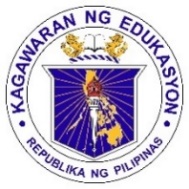 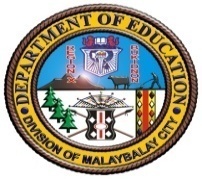 DEPARTMENT OF EDUCATIONRegion X- Northern Mindanao			Division of Malaybalay City	Purok 6, Casisang, Malaybalay CityTelefax: (088) 314-0094 email: depedmalaybalay@gmail.comMARSHALL REPORT FORMSchool Name:School Name:Name of Marshall:School Address:School Address:Evacuation Area:Incident:Incident:Year & Section:# of Enrolled Students# of Present Students# of Absent Students# of Missing StudentsNames of Missing StudentsLast Known Location of the Missing Students# of Mildly Injured StudentsDescribe Injuries# of Severely Injured StudentsDescribe Injuries